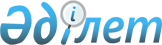 2020-2022 жылдарға арналған Боранқұл ауылының бюджеті туралыМаңғыстау облысы Бейнеу аудандық мәслихатының 2020 жылғы 13 қаңтардағы № 45/361 шешімі. Маңғыстау облысы Әділет департаментінде 2020 жылғы 23 қаңтарда № 4118 болып тіркелді.
      Қазақстан Республикасының 2008 жылғы 4 желтоқсандағы Бюджет кодексіне, Қазақстан Республикасының 2001 жылғы 23 қаңтардағы "Қазақстан Республикасындағы жергілікті мемлекеттік басқару және өзін-өзі басқару туралы" Заңына және Бейнеу аудандық мәслихатының 2019 жылғы 31 желтоқсандағы №44/354 "2020-2022 жылдарға арналған аудандық бюджет туралы" шешіміне (нормативтік құқықтық актілерді мемлекеттік тіркеу Тізілімінде №4100 болып тіркелген) сәйкес, Бейнеу аудандық мәслихаты ШЕШІМ ҚАБЫЛДАДЫҚ:
      1. 2020-2022 жылдарға арналған Боранқұл ауылының бюджеті тиісінше осы шешімнің 1, 2 және 3 қосымшаларына сәйкес, оның ішінде 2020 жылға келесідей көлемдерде бекітілсін:
      1) кірістер – 164 903,5 мың теңге, оның ішінде:
      салықтық түсімдер бойынша – 16 216,0 мың теңге;
      салықтық емес түсімдер бойынша – 567,0 мың теңге;
      негізгі капиталды сатудан түсетін түсімдер бойынша – 0 теңге;
      трансферттердің түсімдері бойынша – 148 120,5 мың теңге;
      2) шығындар – 166 961,0 мың теңге;
      3) таза бюджеттік кредиттеу – 0 теңге:
      бюджеттік кредиттер – 0 теңге;
      бюджеттік кредиттерді өтеу – 0 теңге;
      4) қаржы активтерімен операциялар бойынша сальдо – 0 теңге:
      қаржы активтерін сатып алу – 0 теңге;
      мемлекеттің қаржы активтерін сатудан түсетін түсімдер – 0 теңге;
      5) бюджет тапшылығы (профициті) – -2 057,5 мың теңге;
      6) бюджет тапшылығын қаржыландыру (профицитін пайдалану) –2 057,5 мың теңге:
      қарыздар түсімі – 0 теңге;
      қарыздарды өтеу – 0 теңге;
      бюджет қаражатының пайдаланылатын қалдықтары – 2 057,5 мың теңге.
      Ескерту. 1 - тармақ жаңа редакцияда - Маңғыстау облысы Бейнеу аудандық мәслихатының 14.12.2020 № 57/461 (01.01.2020 бастап қолданысқа енгізіледі) шешімімен.


      2. Аудандық бюджеттен 2020 жылға арналған Боранқұл ауылының бюджетіне 132 982,5 мың теңге сомасында субвенция бөлінгені қаперге алынсын.
      Ескерту. 2 - тармақ жаңа редакцияда - Маңғыстау облысы Бейнеу аудандық мәслихатының 14.12.2020 № 57/461 (01.01.2020 бастап қолданысқа енгізіледі) шешімімен.


      3. "Бейнеу аудандық мәслихатының аппараты" мемлекеттік мекемесі (аппарат басшысы Ж.Оспанов) осы шешімнің Маңғыстау облысының әділет департаментінде мемлекеттік тіркелуін, оның бұқаралық ақпарат құралдарында ресми жариялануын қамтамасыз етсін.
      4. Осы шешімнің орындалуын бақылау Бейнеу аудандық мәслихатының экономика және бюджет мәселелері жөніндегі тұрақты комиссиясына жүктелсін (Қ.Т.Тарғынов).
      5. Осы шешім 2020 жылдың 1 қаңтарынан бастап қолданысқа енгізіледі. 2020 жылға арналған Боранқұл ауылының бюджеті
      Ескерту. 1 - қосымша жаңа редакцияда - Маңғыстау облысы Бейнеу аудандық мәслихатының 14.12.2020 № 57/461 (01.01.2020 бастап қолданысқа енгізіледі) шешімімен. 2021 жылға арналған Боранқұл ауылының бюджеті 2022 жылға арналған Боранқұл ауылының бюджеті
					© 2012. Қазақстан Республикасы Әділет министрлігінің «Қазақстан Республикасының Заңнама және құқықтық ақпарат институты» ШЖҚ РМК
				
      Сессия төрағасы 

Т.Есекенов

      Бейнеу аудандық мәслихатының хатшысы 

А.Ұлұқбанов
Бейнеу аудандық мәслихатының2020 жылғы 13 қаңтардағы№ 45/361 шешіміне 1 қосымша
Санаты
Санаты
Санаты
Санаты
Санаты
Сомасы, мың теңге
Сыныбы
Сыныбы
Сыныбы
Сыныбы
Сомасы, мың теңге
Кіші сыныбы
Кіші сыныбы
Кіші сыныбы
Сомасы, мың теңге
Атауы
Сомасы, мың теңге
1. Кірістер
164 903,5
1
Салықтық түсімдер
16 216,0
01
Табыс салығы
8 440,0
2
Жеке табыс салығы
8 440,0
04
Меншікке салынатын салықтар
7 776,0
1
Мүлікке салынатын салықтар
380,0
3
Жер салығы
203,0
4
Көлік құралдарына салынатын салық
7 193,0
2
Салықтық емес түсімдер
567,0
01
Мемлекеттік меншіктен түсетін кірістер
567,0
5
Мемлекет меншігіндегі мүлікті жалға беруден түсетін кірістер
567,0
4
Трансферттердің түсімдері
148 120,5
02
Мемлекеттік басқарудың жоғары тұрған органдарынан түсетін трансферттер
148 120,5
3
Аудандардың (облыстық маңызы бар қаланың) бюджетінен трансферттер
148 120,5
Функционалдық топ
Функционалдық топ
Функционалдық топ
Функционалдық топ
Функционалдық топ
Сомасы, мың теңге
Бюджеттік бағдарламалардың әкімшісі
Бюджеттік бағдарламалардың әкімшісі
Бюджеттік бағдарламалардың әкімшісі
Бюджеттік бағдарламалардың әкімшісі
Сомасы, мың теңге
Бағдарлама
Бағдарлама
Бағдарлама
Сомасы, мың теңге
Атауы
Сомасы, мың теңге
2. Шығындар
166 961,0
01
Жалпы сипаттағы мемлекеттiк қызметтер
53 839,5
124
Аудандық маңызы бар қала, ауыл, кент, ауылдық округ әкімінің аппараты
51 123,0
001
Аудандық маңызы бар қала, ауыл, кент, ауылдық округ әкімінің қызметін қамтамасыз ету жөніндегі қызметтер
51 123,0
124
Аудандық маңызы бар қала, ауыл, кент, ауылдық округ әкімінің аппараты
2 716,5
053
Аудандық маңызы бар қаланың, ауылдың, кенттің, ауылдық округтің коммуналдық мүлкін басқару
2 716,5
04
Бiлiм беру
98 079,0
124
Аудандық маңызы бар қала, ауыл, кент, ауылдық округ әкімінің аппараты
98 079,0
004
Мектепке дейінгі тәрбиелеу және оқыту және мектепке дейінгі тәрбиелеу және оқыту ұйымдарында медициналық қызмет көрсетуді ұйымдастыру
98 079,0
07
Тұрғын үй-коммуналдық шаруашылық
13 725,6
124
Аудандық маңызы бар қала, ауыл, кент, ауылдық округ әкімінің аппараты
13 725,6
008
Елді мекендердегі көшелерді жарықтандыру
1 239,3
009
Елді мекендердің санитариясын қамтамасыз ету
1 790,8
011
Елді мекендерді абаттандыру мен көгалдандыру
10 695,5
12
Көлiк және коммуникация
1 316,9
124
Аудандық маңызы бар қала, ауыл, кент, ауылдық округ әкімінің аппараты
1 316,9
013
Аудандық маңызы бар қалаларда, ауылдарда, кенттерде, ауылдық округтерде автомобиль жолдарының жұмыс істеуін қамтамасыз ету
1 316,9
3. Таза бюджеттік кредиттеу
0,0
Бюджеттік кредиттер
0,0
Бюджеттік кредиттерді өтеу
0,0
4. Қаржы активтерімен операциялар бойынша сальдо
0,0
Қаржы активтерін сатып алу
0,0
Мемлекеттің қаржы активтерін сатудан түсетін түсімдер
0,0
5. Бюджет тапшылығы (профициті)
-2 057,5
6. Бюджет тапшылығын қаржыландыру (профицитін пайдалану)
2 057,5
Қарыздар түсімдері
0,0
Қарыздарды өтеу
0,0
8
Бюджет қаражатының пайдаланылатын қалдықтары
2 057,5
01
Бюджет қаражаты қалдықтары
2 057,5
1
Бюджет қаражатының бос қалдықтары
2 057,5Бейнеу аудандық мәслихатының2020 жылғы 13 қаңтардағы№ 45/361 шешіміне 2 қосымша
Санаты
Санаты
Санаты
Санаты
Сомасы, мың теңге
Сыныбы
Сыныбы
Сыныбы
Сомасы, мың теңге
Кіші сыныбы
Кіші сыныбы
Сомасы, мың теңге
Атауы
Сомасы, мың теңге
1. Кірістер
71 490,0
1
Салықтық түсімдер
27 841,0
01
Табыс салығы
16 844,0
2
Жеке табыс салығы
16 844,0
04
Меншікке салынатын салықтар
10 997,0
1
Мүлікке салынатын салықтар
448,0
3
Жер салығы
318,0
4
Көлік құралдарына салынатын салық
10 231,0
2
Салықтық емес түсімдер
1 049,0
01
Мемлекеттік меншіктен түсетін кірістер
1 049,0
5
Мемлекет меншігіндегі мүлікті жалға беруден түсетін кірістер
1 049,0
4
Трансферттердің түсімдері
42 600,0
02
Мемлекеттік басқарудың жоғары тұрған органдарынан түсетін трансферттер
42 600,0
3
Аудандардың (облыстық маңызы бар қаланың) бюджетінен трансферттер
42 600,0
Функционалдық топ
Функционалдық топ
Функционалдық топ
Функционалдық топ
Сомасы, мың теңге
Бюджеттік бағдарламалардың әкімшісі
Бюджеттік бағдарламалардың әкімшісі
Бюджеттік бағдарламалардың әкімшісі
Сомасы, мың теңге
Бағдарлама
Бағдарлама
Сомасы, мың теңге
Атауы
Сомасы, мың теңге
2. Шығындар
71 490,0
01
Жалпы сипаттағы мемлекеттiк қызметтер
48 234,0
124
Аудандық маңызы бар қала, ауыл, кент, ауылдық округ әкімінің аппараты
48 234,0
001
Аудандық маңызы бар қала, ауыл, кент, ауылдық округ әкімінің қызметін қамтамасыз ету жөніндегі қызметтер
48 234,0
07
Тұрғын үй-коммуналдық шаруашылық
15 670,0
124
Аудандық маңызы бар қала, ауыл, кент, ауылдық округ әкімінің аппараты
15 670,0
008
Елді мекендердегі көшелерді жарықтандыру
2 316,0
009
Елді мекендердің санитариясын қамтамасыз ету
514,0
011
Елді мекендерді абаттандыру мен көгалдандыру
12 840,0
12
Көлiк және коммуникация
7 586,0
124
Аудандық маңызы бар қала, ауыл, кент, ауылдық округ әкімінің аппараты
7 586,0
013
Аудандық маңызы бар қалаларда, ауылдарда, кенттерде, ауылдық округтерде автомобиль жолдарының жұмыс істеуін қамтамасыз ету
7 586,0
3. Таза бюджеттік кредиттеу
0
Бюджеттік кредиттер
0
Бюджеттік кредиттерді өтеу
0
4. Қаржы активтерімен операциялар бойынша сальдо
0
Қаржы активтерін сатып алу
0
Мемлекеттің қаржы активтерін сатудан түсетін түсімдер
0
5. Бюджет тапшылығы (профициті)
0
6. Бюджет тапшылығын қаржыландыру (профицитін пайдалану)
0
Қарыздар түсімдері
0
Қарыздарды өтеу
0
Бюджет қаражатының пайдаланылатын қалдықтары
0
8
Бюджет қаражатының пайдаланылатын қалдықтары
0
01
Бюджет қаражаты қалдықтары
0
1
Бюджет қаражатының бос қалдықтары
0Бейнеу аудандық мәслихатының2020 жылғы 13 қаңтардағы№45/361 шешіміне 3 қосымша
Санаты
Санаты
Санаты
Санаты
Сомасы, мың теңге
Сыныбы
Сыныбы
Сыныбы
Сомасы, мың теңге
Кіші сыныбы
Кіші сыныбы
Сомасы, мың теңге
Атауы
Сомасы, мың теңге
1. Кірістер
76 492,0
1
Салықтық түсімдер
27 841,0
01
Табыс салығы
16 844,0
2
Жеке табыс салығы
16 844,0
04
Меншікке салынатын салықтар
10 997,0
1
Мүлікке салынатын салықтар
448,0
3
Жер салығы
318,0
4
Көлік құралдарына салынатын салық
10 231,0
2
Салықтық емес түсімдер
1 049,0
01
Мемлекеттік меншіктен түсетін кірістер
1 049,0
5
Мемлекет меншігіндегі мүлікті жалға беруден түсетін кірістер
1 049,0
4
Трансферттердің түсімдері
47 602,0
02
Мемлекеттік басқарудың жоғары тұрған органдарынан түсетін трансферттер
47 602,0
3
Аудандардың (облыстық маңызы бар қаланың) бюджетінен трансферттер
47 602,0
Функционалдық топ
Функционалдық топ
Функционалдық топ
Функционалдық топ
Сомасы, мың теңге
Бюджеттік бағдарламалардың әкімшісі
Бюджеттік бағдарламалардың әкімшісі
Бюджеттік бағдарламалардың әкімшісі
Сомасы, мың теңге
Бағдарлама
Бағдарлама
Сомасы, мың теңге
Атауы
Сомасы, мың теңге
2. Шығындар
76 492,0
01
Жалпы сипаттағы мемлекеттiк қызметтер
51 610,0
124
Аудандық маңызы бар қала, ауыл, кент, ауылдық округ әкімінің аппараты
51 610,0
001
Аудандық маңызы бар қала, ауыл, кент, ауылдық округ әкімінің қызметін қамтамасыз ету жөніндегі қызметтер
51 610,0
07
Тұрғын үй-коммуналдық шаруашылық
16 765,0
124
Аудандық маңызы бар қала, ауыл, кент, ауылдық округ әкімінің аппараты
16 765,0
008
Елді мекендердегі көшелерді жарықтандыру
2 478,0
009
Елді мекендердің санитариясын қамтамасыз ету
549,0
011
Елді мекендерді абаттандыру мен көгалдандыру
13 738,0
12
Көлiк және коммуникация
8 117,0
124
Аудандық маңызы бар қала, ауыл, кент, ауылдық округ әкімінің аппараты
8 117,0
013
Аудандық маңызы бар қалаларда, ауылдарда, кенттерде, ауылдық округтерде автомобиль жолдарының жұмыс істеуін қамтамасыз ету
8 117,0
3. Таза бюджеттік кредиттеу
0
Бюджеттік кредиттер
0
Бюджеттік кредиттерді өтеу
0
4. Қаржы активтерімен операциялар бойынша сальдо
0
Қаржы активтерін сатып алу
0
Мемлекеттің қаржы активтерін сатудан түсетін түсімдер
0
5. Бюджет тапшылығы (профициті)
0
6. Бюджет тапшылығын қаржыландыру (профицитін пайдалану)
0
Қарыздар түсімдері
0
Қарыздарды өтеу
0
Бюджет қаражатының пайдаланылатын қалдықтары
0
8
Бюджет қаражатының пайдаланылатын қалдықтары
0
01
Бюджет қаражаты қалдықтары
0
1
Бюджет қаражатының бос қалдықтары
0